Publicado en Madrid el 31/05/2023 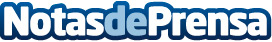 AMC impulsa un certificado de sostenibilidad para mobiliario de cocina"Cocinas sostenibles que cuidan de ti y del planeta". El Certificado de Sostenibilidad, impulsado por AMC y desarrollado por Tecnalia, garantiza, sin incrementar el precio, un mobiliario de cocina respetuoso con el medio ambiente, saludable y duraderoDatos de contacto:Pepa Márquez 699 826 190Nota de prensa publicada en: https://www.notasdeprensa.es/amc-impulsa-un-certificado-de-sostenibilidad_1 Categorias: Interiorismo Hogar Sostenibilidad Mobiliario http://www.notasdeprensa.es